ARMENIA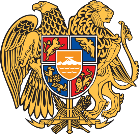 Geneva, 21 January 202137th Session of the UPR Working GroupReview of NepalDelivered by Ms. Armine Petrosyan, Second SecretaryArmenia welcomes the Nepalese delegation and wishes successful 3rd UPR cycle.Armenia notes the positive steps taken by the Government of Nepal to combat the human trafficking, in particular the accession to the Protocol to Prevent, Suppress and Punish Trafficking in Persons Especially Women and Children. We encourage Nepal to continue its efforts in this area and recommend to revise the Human Trafficking and Transportation Control Act to bring the definition of human trafficking in line with international law, and to include all aspects of human trafficking.We note with appreciation the efforts to address the multiple forms of discrimination against women which include empowerment of women through education, awareness raising, trainings; preventive measures through effective implementation of anti-violence and anti-discriminatory laws including affirmative measures; and protection of the victims. We recommend that Nepal continues to further strengthen the national system in order to eliminate discrimination against women.Thank you.